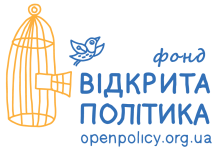 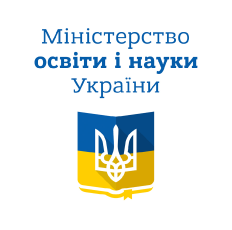 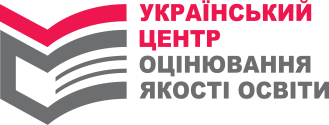 Бажаєш здобути українську освіту?УКРАЇНА ПРИЙНЯЛА СПРОЩЕНУ ПРОЦЕДУРУ ВСТУПУ ДО ВИЩИХ НАВЧАЛЬНИХ ЗАКЛАДІВ БЕЗ ЗНООтримати атестат і вступити до ВНЗ України реальноДля осіб з Криму, які вступили до вишів на навчання за державним замовленням, і здобули статус переміщеної особи передбачена державна цільова підтримка для здобуття вищої або професійно-технічної освіти у вигляді:соціальної стипендії;безоплатного забезпечення підручниками;безоплатного доступу до мережі Інтернет, систем баз даних у державних та комунальних навчальних закладах.Для осіб, які вступили на навчання за контрактом, державна цільова підтримка можлива у вигляді пільгових довгострокових кредитів для здобуття освіти. Щоб отримати свідоцтво (за 9 кл.) та/або атестат (за 11 кл.)  державного зразка, ти можеш навчатися дистанційно, на екстернаті. Для цього:1. Обери школу:Державний навчальний заклад “Міжнародна українська школа” - ukrintschool.org.ua.Адреса: 01021 м. Київ, Кловський узвіз, 8тел./факс: +38 (044) 253-85-58e-mail: ukrintschool@ukr.netабо в будь яку іншу  школу УкраїниПерелік рекомендованих шкіл розміщено на сайті dostupnaosvita.com.ua.2. Повідомте про Ваше рішення представника адміністрації обраної школи.     3. Подайте заяву на ім’я директора обраної школи про зарахування на екстернат. Обов’язково вкажіть Ваші контактні телефони та електронні адреси. До заяви додайте копію свідоцтва про народження дитини та копії всіх документів про освіту, які маєте. Скановану копію заяви та скан-копії документів можна подати до навчального закладу засобами електрозв’язку.  Ви можете подати заяву до школи протягом навчального року без обмеження термінів.   4. Очікуйте на повідомлення від адміністрації школи про зарахування на екстернат та продовжуйте навчання.   5. Навчайся дистанційно. Екстерн має право на проведення оцінювання рівня його навчальних досягнень за  кілька класів або декількох освітніх рівнів. На сайті dostupnaosvita.com.ua є безкоштовні відеоуроки, презентації, тренінгові завдання з української мови, літератури, історії України. Реєстрація не потрібна!   6. В кінці навчального року особисто приїдь до школи та пройди річне оцінювання і державну підсумкову атестацію. Отримай документи про освіту державного зразка – свідоцтво про базову загальну середню освіту (за 9 клас) та/абоатестат про повну загальну середню освіту (за 11 клас). З 2017 р. екстерни, які в один рік проходять атестацію за курс базової і повної загальної середньої освіти, мають право на проходження атестації за курс базової загальної середньої освіти без наявності річного оцінювання навчальних досягнень, крім предметів: української мови та літератури, історії України, географії України та правознавства.Існує 2 процедури вступу у вищі навчальні заклади України (університети, інститути, технікуми інші ВНЗ)1. СПРОЩЕНА ПРОЦЕДУРА: вступ через освітні центри «Крим-Україна»Вступати до уповноважених ВНЗ через освітні центри «Крим-Україна» мають право особи з Криму, які:не мають українського документу про освіту;не проходили ЗНО;мають український документ про освіту;проходили ЗНО і мають відповідні сертифікати 2016 або 2017 року.Особа з Криму, яка не має українського атестату, звертається до одного з цих центрів для проходження річного оцінювання, державної підсумкової атестації та вступу до вишу за спрощеною процедурою.Для вступу цим абітурієнтам не потрібен сертифікат ЗНО, атестат або свідоцтво. Для звернення в Освітній Центр паспорт громадянина України не обов’язковий. Документи прийматимуться з 19 червня.Щоб вступити у ВНЗ за спрощеною процедурою необхідно:Обрати освітній центр «Крим-Україна (перелік університетів, на базі котрих у 2016 році функціонували центри, їх адреси та контактні дані можна знайти на сайті dostupnaosvita.com.ua). Особисто подати заяву з 19 червня. Заповнити освітню декларацію. Скласти два іспити державної підсумкової атестації: українська мова та історія України та один вступний іспит (встановлює вищий навчальний заклад). Для вступу на спеціальності, для яких передбачено проведення творчого конкурсу, замість вступного іспиту проводиться відповідний творчий конкурс.Такі вступники отримують у загальноосвітньому навчальному закладі, який входить до обраного освітнього центру, тимчасову довідку, яку протягом трьох місяців мають замінити на документ про освіту державного зразка (атестат або свідоцтво).Вступники з Криму вступають до уповноважених вищих навчальних закладів на навчання за кошти державного бюджету у межах встановлених квот (20% (але не менше одного місця) від максимального (загального) обсягу державного замовлення за відкритими та закритими конкурсними пропозиціями. Кількість місць за квотами оголошується одночасно з оголошенням максимального (загального) обсягу державного замовлення).У 2017 році в наказах про зарахування прізвища вступників будуть шифрувати.Треба зауважити, що вступник з Криму, який має український атестат та позитивні результати ЗНО має можливість вступати до будь-якого вишу України для участі у загальному конкурсі на місця державного замовлення.Вступник з Криму користується правом переведення на вакантні місця державного замовлення в разі, якщо отриманий ним конкурсний бал менший від мінімального, який дозволив отримати рекомендацію до зарахування на місця державного замовлення за загальним конкурсом, не більше ніж на 10 балів.УВАГА! У 2017 році Освітні Центри будуть працювати з 19 червня по 30 вересня. Більшість з них будуть працювати на базі тих, які працювали у 2016 році. Перелік вищих навчальних закладів (в т.ч. коледжів, технікумів та ін.), на базі котрих у 2017 році будуть функціонувати центри, можна переглянути на сайті Доступна освіта: dostupnaosvita.com.ua.2. ЗВИЧАЙНА ПРОЦЕДУРА, ІЗ ЗНООтримай свідоцтво/атестат, навчаючись дистанційно або на екстернаті. Здай ЗНО. Вступай у будь-який вищий навчальний заклад України та світу.З 23 травня до 16 червня – основна сесія ЗНО-2017.З 3 до 12 липня – додаткова сесія ЗНО-2017 (видача атестатів - в липні).       З 3 до 20 травня  - реєстрація на додаткову сесію ЗНО.УВАГА! Особи, які проживають на тимчасово окупованій території або на території, де органи державної влади тимчасово не здійснюють свої повноваження та не мали змоги зареєструватися в основний період, можуть з 3 до 20 травня 2017 року зареєструватися для участі в додатковій сесії. У такому разі до комплекту реєстраційних документів потрібно додати заяву щодо надання можливості пройти ЗНО під час додаткової сесії. ПАСПОРТ НЕ ПОТРІБЕН!Більше на сайті: testportal.gov.ua«Гаряча лінія» Фонду «Відкрита політика»: 0 800 504 425 – безкоштовно!  +38 068 951 25 13 (Viber/Telegram/WhatsApp/Skype: Dostupna Osvita) +38 050 550 54 11 (Viber/Telegram/WhatsApp/Skype: Dostupna Osvita)Консультативні телефонні лінії працюють у робочі дні з 9:00 до 13:00, з 14:00 до 18:00.За усіма оновленнями слідкуйте на сайтах: dostupnaosvita.com.ua, mon.gov.ua, openpolicy.org.ua.